Navodilo za delo v ČET 28. 5.  Preglej zapis v zvezku (združeno U 94/5 + U 95/8)die Quizshow, MN: die Quizshows  Wer wird Millionär?MN: die Nachrichten (ED tudi v SLO ne obstaja, ker so „tista poročila“)  Tagesschauder Film, MN: die Filme  Titanicdie Zeichentrickserie, MN: die Zeichentrickserien  Pokemonder Dokumentarfilm, MN: die Dokumentarfilme  ZDF-Expedition: Mount Everestdas Kulturprogramm, MN: die Kulturprogramme  Treffpunkt Kulturder Krimi, MN: die Krimis  Kommissar Rexdie Sportsendung, MN: die Sportsendungen  SportstudioPreglej vaje DZ 69+70/3-5. 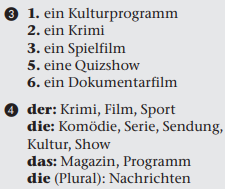 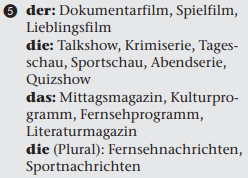 V zvezek napiši naslov Lieblingssendungen (Najljubše oddaje) in današnji datum.Prepiši spregane oblike glagola ter stavke – dopolni jih s tem glagolom.sehen = gledati (tudi: videti)ich sehe (izgovoriš »ze-e«)du siehst (»ziist«)er/sie/es sieht (»ziit«)wir sehen (»ze-en«)ihr seht (»zet«)Sie, sie sehen (»ze-en«)Ich __________ gern Filme und Krimis.Was __________ du gern?Omas Lieblingssendung ist »Der Bergdoktor«. Sie __________ sie auf POP TV.Mein Vater __________ viele Sportsendungen.Kleine Kinder __________ Zeichentrickfilme.Frau Meier, __________ Sie die Abend-Nachrichten?Kinder, ihr __________ zu viele Krimis.In der Schule __________ wir Dokumentarfilme über Tiere und Natur.Prepiši / prilepi spodnjo snov.Personalpronomen im Akkusativ = Osebni zaimki v tožilnikuWie findest du den Film? – Ich finde ihn lustig und spannend. (poišči in zapiši prevod neznanih pridevnikov)(+) toll, interessant, lustig, unterhaltsam, informativ, spannend(-) uninteressant, blöd, langweiligReši vaje DZ 71+72/6-9. Za splošno razgledanost si spodaj poglej logotipe (znake) najbolj poznanih nemško govorečih programov. Si jih že kdaj opazil med preklapljanjem kanalov? Prižgi TV in poglej, če opaziš kakšnega s seznama.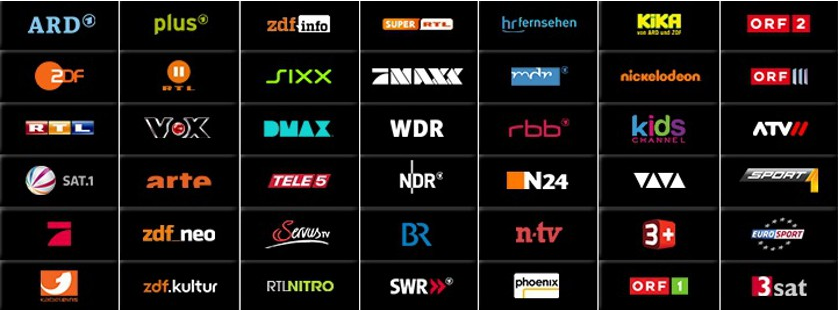 Nominativ (imenovalnik) Wer oder was? (Kdo ali kaj?)Akkusativ (tožilnik) Wenn oder was? (Koga ali kaj?)Der Film spielt heute Abend, er ist aber sehr lang.der  dener  ihnWie findest du den Film? Ich finde ihn spannend.Die Sportschau ist toll. Sie fängt um 20:15 Uhr an.(anfangen = začeti)die – diesie – sie Ich sehe die Sportschau jeden Tag. Ich sehe sie sehr gern.Das Kinderprogramm ist um 9:00 Uhr.Es ist sehr lustig.das – dases – es Kinder, wie findet ihr das Programm?Wir finden es nicht lustig.Die Nachrichten sind informativ.Sie sind aber sehr lang.die – diesie – sie Siehst du die Nachrichten?Ja, ich sehe sie oft.